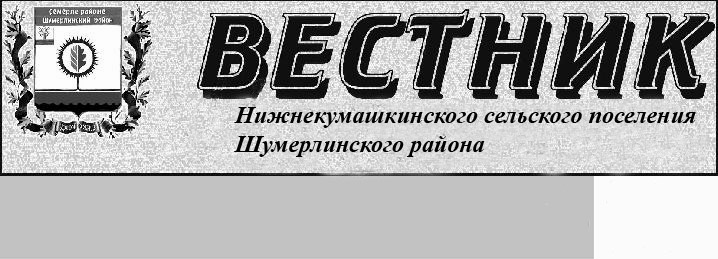 Решение Собрания Депутатов Нижнекумашкинского сельского поселения Шумерлинского района Чувашской Республики «О внесении изменений в Решение Собрания  депутатов Нижнекумашкинского сельского поселения Шумерлинского района «О  бюджете Нижнекумашкинского сельского поселения  Шумерлинского района Чувашской  Республики на 2020 год и на плановый период 2021 и 2022 годов»»От 30.06.2020 г. № 71/1Статья 1Внести в Решение Собрания депутатов Нижнекумашкинского сельского поселения Шумерлинского района от 29 ноября 2019 года № 61/1 «О бюджете Нижнекумашкинского сельского поселения Шумерлинского района Чувашской  Республики на 2020 год и на плановый период 2021 и 2022 годов» следующие изменения:1) часть 1 статьи 1 изложить в следующей редакции:«1.Утвердить основные характеристики бюджета Нижнекумашкинского сельского поселения Шумерлинского района Чувашской  Республики  на 2020 год:прогнозируемый общий объем доходов бюджета Нижнекумашкинского сельского поселения  Шумерлинского района  Чувашской  Республики  в сумме 5873,7 тыс. рублей, в том числе объем безвозмездных поступлений  4976,1 тыс. рублей, из них объем межбюджетных трансфертов, получаемых из бюджета Шумерлинского района  Чувашской  Республики  – 4527,0 тыс. рублей;общий объем расходов бюджета Нижнекумашкинского сельского поселения Шумерлинского района Чувашской  Республики  в сумме 6006,0 тыс. рублей;предельный объем муниципального долга Нижнекумашкинского сельского поселения Шумерлинского района Чувашской  Республики  в сумме 0,0 тыс. рублей;верхний предел муниципального внутреннего долга Нижнекумашкинского сельского поселения Шумерлинского района Чувашской  Республики  на 1 января 2021 года в сумме 0,0 тыс. рублей, в том числе верхний  предел долга по муниципальным гарантиям Нижнекумашкинского сельского поселения Шумерлинского района  Чувашской  Республики в сумме  0,0 тыс. рублей;объем расходов на обслуживание муниципального долга Нижнекумашкинского сельского поселения Шумерлинского района Чувашской  Республики  0,0 тыс. рублей;прогнозируемый дефицит  бюджета Нижнекумашкинского сельского поселения Шумерлинского района  Чувашской  Республики  в сумме 132,3 тыс. рублей».2) в статье 3 слова «на 2020 год согласно приложениям 3, 31» заменить словами «на 2020 год согласно приложениям 3, 31, 32»;3) в статье 4:в части 1:в пункте «а» слова «приложению 5 » заменить словами «приложениям  5, 51»;в пункте «д» слова «приложению 9» заменить словами «приложениям 9, 91»;часть 3  изложить  в  следующей  редакции:«3. Утвердить:объем бюджетных ассигнований Дорожного фонда Нижнекумашкинского сельского поселения Шумерлинского района  Чувашской  Республики: на 2020 год в сумме  2931,7 тыс. рублей;  на 2021 год в сумме  1184,9  тыс. рублей; на 2022 год в сумме  1593,5 тыс. рублей.прогнозируемый объем доходов бюджета Нижнекумашкинского  сельского  поселения Шумерлинского района Чувашской  Республики  от поступлений, указанных в статье 2 Решения Собрания депутатов Нижнекумашкинского сельского поселения  Шумерлинского района Чувашской  Республики от 30 декабря  2013 года № 31/2 "О Дорожном фонде Нижнекумашкинского сельского поселения  Шумерлинского района":на 2020 год в сумме  2931,7 тыс. рублей;на 2021 год  в сумме 1184,9 тыс. рублей;на 2022 год в сумме  1593,5 тыс. рублей».4) дополнить приложениями  32, 52,92 согласно приложениям соответственно 1, 2, 4   к настоящему Решению;5) приложение 7 изложить в новой редакции согласно приложения 3 к настоящему Решению.Статья 2Настоящее Решение вступает в силу со дня его опубликования в издании «Вестник Нижнекумашкинского сельского поселения Шумерлинского района».Глава Нижнекумашкинского  сельского поселения                                                                                                                                                                                                           В.В.Губанова                     Приложение №1к решению Собрания депутатов  Нижнекумашкинского сельского поселения Шумерлинского района Чувашской Республики от 30.06 2020 года  № 71/1Приложение №32к решению Собрания депутатовНижнекумашкинского сельского поселения Шумерлинского района Чувашской Республики «О  бюджете                                                                                                                                                                                                                                                                                                                                                                                            Нижнекумашкинского сельского  поселения  Шумерлинского  района Чувашской Республики на  2020 год и на плановый период 2021 и 2022 годов»ИЗМЕНЕНИЯпрогнозируемых объемов поступлений  доходов в  бюджет Нижнекумашкинского сельского поселения Шумерлинского района Чувашской Республики на 2020 год, предусмотренных приложениями 3, 31 к решению Собрания депутатов Нижнекумашкинского сельского поселения Шумерлинского района Чувашской Республики    «О  бюджете  Нижнекумашкинского сельского  поселения  Шумерлинского  района Чувашской Республикина  2020 год и на плановый период 2021 и 2022 годов»Решение Собрания Депутатов Нижнекумашкинского сельского поселения Шумерлинского района Чувашской Республики «О внесении изменений в Положение "О вопросах налогового регулирования в Нижнекумашкинском сельском поселении Шумерлинского района Чувашской Республики, отнесенных законодательством Российской Федерации о налогах и сборах к ведению органов местного самоуправления"»От 30.06.2020 г. № 71/2В соответствии с Законом Чувашской Республики от 20.12.2019 № 88 "О внесении изменений в отдельные законодательные акты Чувашской Республики", Законом Чувашской Республики от 29.04.2020 № 33 "О внесении изменений в Закон Чувашской Республики "О вопросах налогового регулирования в Чувашской Республике, отнесенных законодательством Российской Федерации о налогах и сборах к ведению субъектов Российской Федерации",Собрание депутатов Нижнекумашкинского сельского поселения Шумерлинского района Чувашской Республики решило:Статья 1. Внести в Положение "О вопросах налогового регулирования в Нижнекумашкинском сельском поселении Шумерлинского района Чувашской Республики, отнесенных законодательством Российской Федерации о налогах и сборах к ведению органов местного самоуправления", утвержденное решением Собрания депутатов Нижнекумашкинского сельского поселения Шумерлинского района от 28.11.2017 года № 31/1 следующие изменения:1) в абзаце первом пункта 2 статьи 14 слова "исключительно в порядке, предусмотренном" заменить словами "только в соответствии с";2) в  статье 15:а) пункт 1 дополнить словами ", если иное не предусмотрено Налоговым кодексом Российской Федерации";б) в пункте 5:- в абзаце первом слова "а также если рассрочка по уплате налога предоставлена по основанию, указанному в подпункте 7 пункта 2 настоящей статьи," исключить;- дополнить абзацем следующего содержания:"В случае, если рассрочка по уплате налога предоставлена по основанию, указанному в подпункте 7 пункта 2 настоящей статьи, на сумму задолженности начисляются проценты исходя из ставки, равной ставке рефинансирования Центрального банка Российской Федерации, действовавшей в период рассрочки, если иное не предусмотрено правом Евразийского экономического союза и законодательством Российской Федерации о таможенном регулировании в отношении налогов, подлежащих уплате в связи с перемещением товаров через таможенную границу Евразийского экономического союза.";Статья 2. 1. Настоящее решение вступает в силу со дня его официального опубликования в издании "Вестник Нижнекумашкинского сельского поселения", за исключением положений, для которых настоящей статьей установлены иные сроки вступления их в силу.2. Подпункт "б" пункта 2 статьи 1 настоящего решения вступает в силу с 1 августа 2020 года, но не ранее чем по истечении одного месяца со дня его официального опубликования в издании "Вестник Нижнекумашкинского сельского поселения".Глава Нижнекумашкинского сельского поселения                                                                                                                                                                                               В.В. Губанова                                                                    Постановление администрации Нижнекумашкинского сельского поселения Шумерлинского района Чувашской Республики «О внесении изменений в постановление администрации Нижнекумашкинского сельского поселения от 22.08.2016 г № 80 «Об утверждении административного регламента предоставления муниципальной услуги «Предварительное согласование предоставления земельного участка»»От 27.06.2020 г.  № 47В соответствии с Федеральным законом от 27.07.2010 N 210-ФЗ "Об организации предоставления государственных и муниципальных услуг", Федеральным законом от 24.11.1995 N 181-ФЗ "О социальной защите инвалидов в Российской Федерации" администрация Нижнекумашкинского сельского поселения  п о с т а н о в л я е т:Внести в административный регламент предоставления муниципальной услуги «Предварительное согласование предоставления земельного участка»», утвержденный постановлением администрации Нижнекумашкинского сельского поселения от 22.08.2016 г № 80 следующие изменения:1.1. пункт 2.2.2 изложить в следующей редакции:«2.2.2 Особенности взаимодействия с заявителем при предоставлении муниципальной услугиАдминистрация в ходе предоставления муниципальной услуги не вправе требовать от заявителя:1) представления документов и информации или осуществления действий, представление или осуществление которых не предусмотрено нормативными правовыми актами, регулирующими отношения, возникающие в связи с предоставлением государственных и муниципальных услуг;2) представления документов и информации, в том числе подтверждающих внесение заявителем платы за предоставление государственных и муниципальных услуг, которые находятся в распоряжении органов, предоставляющих государственные услуги, органов, предоставляющих муниципальные услуги, иных государственных органов, органов местного самоуправления либо подведомственных государственным органам или органам местного самоуправления организаций, участвующих в предоставлении предусмотренных частью 1 статьи 1 Федерального закона № 210-ФЗ государственных и муниципальных услуг, в соответствии с нормативными правовыми актами Российской Федерации, нормативными правовыми актами субъектов Российской Федерации, муниципальными правовыми актами, за исключением документов, включенных в определенный частью 6 статьи 1 Федерального закона № 210-ФЗ перечень документов. Заявитель вправе представить указанные документы и информацию в органы, предоставляющие государственные услуги, и органы, предоставляющие муниципальные услуги, по собственной инициативе;3) осуществления действий, в том числе согласований, необходимых для получения государственных и муниципальных услуг и связанных с обращением в иные государственные органы, органы местного самоуправления, организации, за исключением получения услуг и получения документов и информации, предоставляемых в результате предоставления таких услуг, включенных в перечни, указанные в части 1 статьи 9 Федерального закона № 210-ФЗ.4) представления документов и информации, отсутствие и (или) недостоверность которых не указывались при первоначальном отказе в приеме документов, необходимых для предоставления муниципальной услуги, либо в предоставлении муниципальной услуги, за исключением следующих случаев:а) изменение требований нормативных правовых актов, касающихся предоставления муниципальной услуги, после первоначальной подачи заявления о предоставлении муниципальной услуги;б) наличие ошибок в заявлении о предоставлении муниципальной услуги и документах, поданных заявителем после первоначального отказа в приеме документов, необходимых для предоставления муниципальной услуги, либо в предоставлении муниципальной услуги и не включенных в представленный ранее комплект документов;в) истечение срока действия документов или изменение информации после первоначального отказа в приеме документов, необходимых для предоставления муниципальной услуги, либо в предоставлении муниципальной услуги;г) выявление документально подтвержденного факта (признаков) ошибочного или противоправного действия (бездействия) должностного лица органа, предоставляющего муниципальную услугу, муниципального служащего, работника многофункционального центра, работника организации, предусмотренной частью 1.1 статьи 16 Федерального закона №210-ФЗ, при первоначальном отказе в приеме документов, необходимых для предоставления муниципальной услуги органа, предоставляющего муниципальную услугу, руководителя многофункционального центра при первоначальном отказе в приеме документов, необходимых для предоставления муниципальной услуги, либо руководителя организации, предусмотренной частью 1.1 статьи 16 Федерального закона № 210-ФЗ, уведомляется заявитель, а также приносятся извинения за доставленные неудобства.»;1.2. подпункт 2.6.2. пункта 2.6. дополнить абзацем следующего содержания:«Непредставление (несвоевременное представление) органом или организацией по межведомственному запросу документов и информации, указанных в пункте 2 части 1 статьи 7 Федерального закона от 27.07.2010 N 210-ФЗ, в орган, указанный в абзаце первом части 1 статьи 7 Федерального закона от 27.07.2010 N 210-ФЗ, не может являться основанием для отказа в предоставлении заявителю государственной или муниципальной услуги. Должностное лицо и (или) работник, не представившие (несвоевременно представившие) запрошенные и находящиеся в распоряжении соответствующих органа либо организации документ или информацию, подлежат административной, дисциплинарной или иной ответственности в соответствии с законодательством Российской Федерации.»;1.3. пункт 2.8. изложить в следующей редакции:«2.8. Требования к помещениям, в которых предоставляется муниципальная услуга, к месту ожидания и приема заявителей, размещению и оформлению визуальной, текстовой информации о порядке предоставления муниципальной услуги, в том числе к обеспечению доступности для инвалидов указанных объектов в соответствии с законодательством Российской Федерации о социальной защите инвалидовВ помещении, в котором предоставляется муниципальная услуга, создаются условия для беспрепятственного доступа в него инвалидов в соответствии с законодательством Российской Федерации о социальной защите инвалидов. Вход в здание администрации Нижнекумашкинского сельского поселения Шумерлинского района должен обеспечивать свободный доступ заявителей, быть оборудован удобной лестницей с поручнями, широкими проходами, а также пандусами для передвижения кресел-колясок. В местах предоставления муниципальной услуги предусматривается оборудование посадочных мест, создание условий для обслуживания маломобильных групп населения.В соответствии с законодательством Российской Федерации о социальной защите инвалидов инвалидам обеспечиваются:возможность самостоятельного передвижения по территории, на которой расположено здание администрации Нижнекумашкинского сельского поселения Шумерлинского района, посадки в транспортное средство и высадки из него, в том числе с использованием кресла-коляски;сопровождение инвалидов, имеющих стойкие расстройства функции зрения и самостоятельного передвижения, и оказание им помощи в здании администрации Нижнекумашкинского сельского поселения Шумерлинского района;надлежащее размещение оборудования и носителей информации, необходимых для обеспечения беспрепятственного доступа инвалидов в здание администрации Нижнекумашкинского сельского поселения Шумерлинского района и к муниципальной услуге с учетом ограничений их жизнедеятельности;дублирование необходимой для инвалидов звуковой и зрительной информации, а также надписей, знаков и иной текстовой и графической информации знаками, выполненными рельефно-точечным шрифтом Брайля, допуск сурдопереводчика и тифлосурдопереводчика;допуск в здание администрации Нижнекумашкинского сельского поселения Шумерлинского района собаки-проводника при наличии документа, подтверждающего ее специальное обучение и выдаваемого по форме и в порядке, которые определяются федеральным органом исполнительной власти, осуществляющим функции по выработке и реализации государственной политики и нормативно-правовому регулированию в сфере социальной защиты населения;оказание работниками администрации Нижнекумашкинского сельского поселения Шумерлинского района, предоставляющими муниципальную услугу, помощи инвалидам в преодолении барьеров, мешающих получению ими муниципальной услуги наравне с другими лицами;на стоянке транспортных средств около знания администрации Нижнекумашкинского сельского поселения Шумерлинского района выделяется не менее 10% мест (но не менее одного места) для бесплатной парковки транспортных средств, управляемых инвалидами I, II групп, а также инвалидами III группы в порядке, установленном Правительством Российской Федерации, и транспортных средств, перевозящих таких инвалидов и (или) детей-инвалидов. Указанные места для парковки не должны занимать иные транспортные средства.В случае невозможности полностью приспособить здание администрации Нижнекумашкинского сельского поселения Шумерлинского района с учетом потребностей инвалидов в соответствии со статьей 15 Федерального закона от 24 ноября 1995 г. N 181-ФЗ "О социальной защите инвалидов в Российской Федерации" должны приниматься меры для обеспечения доступа инвалидов к месту предоставления муниципальной услуги либо, когда это возможно, обеспечения ее предоставления по месту жительства инвалида или в дистанционном режиме.	Вход в здание администрации Нижнекумашкинского сельского поселения Шумерлинского района оформлен вывеской с указанием основных реквизитов администрации на русском и чувашском языках, а также графиком работы специалистов.На прилегающей территории здания администрации Нижнекумашкинского сельского поселения Шумерлинского района находится паркинг как для сотрудников администрации, так и для посетителей. Прием заявителей для предоставления муниципальной услуги осуществляется согласно графику приема граждан специалистами администрации Нижнекумашкинского сельского поселения Шумерлинского района.Помещение для предоставления муниципальной услуги оснащено стульями, столами, компьютером с возможностью печати и выхода в Интернет.Для ожидания приёма заявителям отводится специальное место, оборудованное стульями, столами (стойками) для возможности оформления документов, а также оборудованное информационными стендами, на которых размещены график работы и приёма граждан отдела экономики, номера телефонов для справок, процедура предоставления муниципальной услуги.Помещение, в котором размещается МФЦ, располагается в пешеходной доступности - не более 5 минут от остановок общественного транспорта. Вход в помещение оборудован информационной табличкой (вывеской), содержащей полное наименование МФЦ на русском и чувашском языках, а также информацию о режиме работы МФЦ.Помещения МФЦ, предназначенные для работы с заявителями, расположены на первом этаже здания. В помещениях установлены системы кондиционирования (охлаждения и нагревания) воздуха, средства пожаротушения и оповещения о возникновении чрезвычайной ситуаций.Помещения МФЦ оборудованы программными и аппаратными средствами, позволяющими осуществить внедрение и обеспечить функционирование необходимых для предоставления государственных и муниципальных услуг программно-аппаратных комплексов, а также информационной системы МФЦ.Муниципальная услуга предоставляется в помещениях, оборудованных:персональными компьютерами с возможностью доступа к справочно-поисковому аппарату библиотек, электронным базам данных,  печатающими устройствами; удобной мебелью, обеспечивающей комфорт пользователя и возможность оформления документов;образцами бланков и канцелярскими принадлежностями;противопожарной системой и средствами пожаротушения, системой оповещения о возникновении чрезвычайной ситуации.»;1.4. раздел V изложить в следующей редакции:«V. Досудебный (внесудебный) порядок обжалования решенийи действий (бездействия) органа местного самоуправления,предоставляющего муниципальную услугу, а такжеего должностных лиц, муниципальных служащих, МФЦ,его работников, а также организаций, предусмотренныхчастью 1.1 статьи 16 Федерального закона N 210-ФЗ,их работников5.1. Предмет досудебного (внесудебного) обжалования заявителем решений и действий (бездействия) органа, предоставляющего муниципальную услугу, должностного лица органа, предоставляющего муниципальную услугу, либо муниципального служащего, многофункционального центра, работника многофункционального центра, а также организаций, осуществляющих функции по предоставлению государственных муниципальных услуг, или их работниковЗаявитель может обратиться с жалобой в том числе в следующих случаях:1) нарушение срока регистрации запроса о предоставлении муниципальной услуги, запроса, указанного в статье 15.1 Федерального закона от 27.07.2010 N 210-ФЗ;2) нарушение срока предоставления муниципальной услуги. В указанном случае досудебное (внесудебное) обжалование заявителем решений и действий (бездействия) МФЦ, работника МФЦ возможно в случае, если на МФЦ, решения и действия (бездействие) которого обжалуются, возложена функция по предоставлению соответствующих государственных или муниципальных услуг в полном объеме в порядке, определенном частью 1.3 статьи 16 в Федерального закона от 27.07.2010 N 210-ФЗ;3) требование у заявителя документов, не предусмотренных нормативными правовыми актами Российской Федерации, нормативными правовыми актами Чувашской Республики, муниципальными правовыми актами Нижнекумашкинского сельского поселения Шумерлинского района для предоставления муниципальной услуги;4) отказ в приеме документов, предоставление которых предусмотрено нормативными правовыми актами Российской Федерации, нормативными правовыми актами Чувашской Республики, муниципальными правовыми актами Нижнекумашкинского сельского поселения Шумерлинского района для предоставления муниципальной услуги, у заявителя;5) отказ в предоставлении муниципальной услуги, если основания отказа не предусмотрены федеральными законами и принятыми в соответствии с ними иными нормативными правовыми актами Российской Федерации, законами и иными нормативными правовыми актами Чувашской Республики, муниципальными правовыми актами Нижнекумашкинского сельского поселения Шумерлинского района. В указанном случае досудебное (внесудебное) обжалование заявителем решений и действий (бездействия) МФЦ, работника МФЦ возможно в случае, если на МФЦ, решения и действия (бездействие) которого обжалуются, возложена функция по предоставлению соответствующих государственных или муниципальных услуг в полном объеме в порядке, определенном частью 1.3 статьи 16 в Федерального закона от 27.07.2010 N 210-ФЗ;6) затребование с заявителя при предоставлении муниципальной услуги платы, не предусмотренной нормативными правовыми актами Российской Федерации, нормативными правовыми актами Чувашской Республики, муниципальными правовыми актами Нижнекумашкинского сельского поселения Шумерлинского района;7) отказ органа, предоставляющего муниципальную услугу, должностного лица органа, предоставляющего органа, предоставляющего муниципальную услугу, МФЦ, работника МФЦ, организаций, предусмотренных частью 1.1 статьи 16 Федерального закона от 27.07.2010 N 210-ФЗ, или их работников в исправлении допущенных ими опечаток и ошибок в выданных в результате предоставления муниципальной услуги документах либо нарушение установленного срока таких исправлений. В указанном случае досудебное (внесудебное) обжалование заявителем решений и действий (бездействия) МФЦ, работника МФЦ возможно в случае, если на многофункциональный центр, решения и действия (бездействие) которого обжалуются, возложена функция по предоставлению соответствующих государственных или муниципальных услуг в полном объеме в порядке, определенном частью 1.3 статьи 16 Федерального закона от 27.07.2010 N 210-ФЗ;8) нарушение срока или порядка выдачи документов по результатам предоставления или муниципальной услуги;9) приостановление предоставления муниципальной услуги, если основания приостановления не предусмотрены федеральными законами и принятыми в соответствии с ними иными нормативными правовыми актами Российской Федерации, законами и иными нормативными правовыми актами Чувашской Республики, муниципальными правовыми актами Нижнекумашкинского сельского поселения Шумерлинского района. В указанном случае досудебное (внесудебное) обжалование заявителем решений и действий (бездействия) многофункционального центра, работника МФЦ возможно в случае, если на МФЦ, решения и действия (бездействие) которого обжалуются, возложена функция по предоставлению соответствующих государственных или муниципальных услуг в полном объеме в порядке, определенном частью 1.3 статьи 16 Федерального закона от 27.07.2010 N 210-ФЗ.10) требование у заявителя при предоставлении муниципальной услуги документов или информации, отсутствие и (или) недостоверность которых не указывались при первоначальном отказе в приеме документов, необходимых для предоставления муниципальной услуги, либо в предоставлении муниципальной услуги, за исключением случаев, предусмотренных пунктом 4 части 1 статьи 7 Федерального закона от 27.07.2010 N 210-ФЗ. В указанном случае досудебное (внесудебное) обжалование заявителем решений и действий (бездействия) МФЦ, работника МФЦ возможно в случае, если на МФЦ, решения и действия (бездействие) которого обжалуются, возложена функция по предоставлению соответствующих государственных или муниципальных услуг в полном объеме в порядке, определенном частью 1.3 статьи 16 Федерального закона от 27.07.2010 N 210-ФЗ.5.2. Обжалование действия (бездействия) и решений, осуществляемых (принятых) в ходе предоставления муниципальной услуги в досудебном порядке1. Жалоба подается в письменной форме на бумажном носителе, в электронной форме в администрацию Нижнекумашкинского сельского поселения Шумерлинского района, МФЦ либо в соответствующий орган местного самоуправления публично-правового образования, являющийся учредителем МФЦ (далее - учредитель многофункционального центра), а также в организации, предусмотренные частью 1.1 статьи 16 Федерального закона от 27.07.2010 N 210-ФЗ. Жалобы на решения и действия (бездействие) руководителя органа, предоставляющего муниципальную услугу, подаются в вышестоящий орган (при его наличии) либо в случае его отсутствия рассматриваются непосредственно руководителем органа, предоставляющего муниципальную услугу. Жалобы на решения и действия (бездействие) работника МФЦ подаются руководителю этого МФЦ. Жалобы на решения и действия (бездействие) МФЦ подаются учредителю МФЦ или должностному лицу, уполномоченному нормативным правовым актом субъекта Российской Федерации. Жалобы на решения и действия (бездействие) работников организаций, предусмотренных частью 1.1 статьи 16 Федерального закона от 27.07.2010 N 210-ФЗ, подаются руководителям этих организаций.2. Жалоба на решения и действия (бездействие) органа, предоставляющего муниципальную услугу, должностного лица органа, предоставляющего муниципальную услугу, государственного или муниципального служащего, руководителя органа, предоставляющего муниципальную услугу, может быть направлена по почте, через МФЦ, с использованием информационно телекоммуникационной сети "Интернет", официального сайта Нижнекумашкинского сельского поселения Шумерлинского района, единого портала государственных и муниципальных услуг либо регионального портала государственных и муниципальных услуг, а также может быть принята при личном приеме заявителя. Жалоба на решения и действия (бездействие) МФЦ, работника МФЦ может быть направлена по почте, с использованием информационно-телекоммуникационной сети "Интернет", официального сайта МФЦ, единого портала государственных и муниципальных услуг либо регионального портала государственных и муниципальных услуг, а также может быть принята при личном приеме заявителя. Жалоба на решения и действия (бездействие) организаций, предусмотренных частью 1.1 статьи 16 Федерального закона от 27.07.2010 N 210-ФЗ, а также их работников может быть направлена по почте, с использованием информационно-телекоммуникационной сети "Интернет", официальных сайтов этих организаций, единого портала государственных и муниципальных услуг либо регионального портала государственных и муниципальных услуг, а также может быть принята при личном приеме заявителя.При обращении заинтересованного лица устно к главе администрации Нижнекумашкинского сельского поселения Шумерлинского района Чувашской Республики ответ на обращение с согласия заинтересованного лица может быть дан устно в ходе личного приема. В остальных случаях дается письменный ответ по существу поставленных в обращении вопросов.3. В письменном обращении (Приложения 7 к Административному регламенту) заинтересованные лица в обязательном порядке указывают:1) наименование органа, предоставляющего муниципальную услугу, должностного лица органа, предоставляющего муниципальную услугу, либо муниципального служащего, многофункционального центра, его руководителя и (или) работника, организаций, предусмотренных частью 1.1 статьи 16 Федерального закона от 27.07.2010 N 210-ФЗ, их руководителей и (или) работников, решения и действия (бездействие) которых обжалуются;2) фамилию, имя, отчество (последнее - при наличии), сведения о месте жительства заявителя - физического лица либо наименование, сведения о месте нахождения заявителя - юридического лица, а также номер (номера) контактного телефона, адрес (адреса) электронной почты (при наличии) и почтовый адрес, по которым должен быть направлен ответ заявителю;3) сведения об обжалуемых решениях и действиях (бездействии) органа, предоставляющего муниципальную услугу, должностного лица органа, предоставляющего муниципальную услугу, муниципального служащего, МФЦ, работника МФЦ, организаций, предусмотренных частью 1.1 статьи 16 Федерального закона от 27.07.2010 N 210-ФЗ, их работников;4) доводы, на основании которых заявитель не согласен с решением и действием (бездействием) органа, предоставляющего муниципальную услугу, должностного лица органа, предоставляющего муниципальную услугу, либо муниципального служащего, МФЦ, работника МФЦ, организаций, предусмотренных частью 1.1 статьи 16 Федерального закона от 27.07.2010 N 210-ФЗ, их работников. Заявителем могут быть представлены документы (при наличии), подтверждающие доводы заявителя, либо их копии.4. Письменное обращение должно быть написано разборчивым почерком, не содержать нецензурных выражений.В случае если в письменном обращении заинтересованного лица содержится вопрос, на который ему неоднократно давались письменные ответы по существу в связи с ранее направляемыми обращениями, и при этом в обращении не приводятся новые доводы или обстоятельства, глава администрации Нижнекумашкинского сельского поселения Шумерлинского района принимает решение о безосновательности очередного обращения и прекращении переписки по данному вопросу. О принятом решении в адрес заинтересованного лица, направившего обращение, направляется сообщение.Администрация Нижнекумашкинского сельского поселения Шумерлинского района или должностное лицо при получении письменного обращения, в котором содержатся нецензурные либо оскорбительные выражения, угрозы жизни, здоровью и имуществу должностного лица, а также членов его семьи, вправе оставить обращение без ответа по существу поставленных в нем вопросов и сообщить гражданину, направившему обращение, о недопустимости злоупотребления правом.В случае, если текст письменного обращения не поддается прочтению, ответ на обращение не дается и оно не подлежит направлению на рассмотрение в администрацию Нижнекумашкинского сельского поселения Шумерлинского района или должностному лицу в соответствии с их компетенцией, о чем в течение семи дней со дня регистрации обращения сообщается гражданину, направившему обращение, если его фамилия и почтовый адрес поддаются прочтению5. Жалоба, поступившая в орган, предоставляющий государственную услугу, орган, предоставляющий муниципальную услугу, МФЦ, учредителю МФЦ, в организации, предусмотренные частью 1.1 статьи 16 Федерального закона от 27.07.2010 N 210-ФЗ, либо вышестоящий орган (при его наличии), подлежит рассмотрению в течение пятнадцати рабочих дней со дня ее регистрации, а в случае обжалования отказа органа, предоставляющего муниципальную услугу, МФЦ, организаций, предусмотренных частью 1.1 статьи 16 Федерального закона от 27.07.2010 N 210-ФЗ, в приеме документов у заявителя либо в исправлении допущенных опечаток и ошибок или в случае обжалования нарушения установленного срока таких исправлений - в течение пяти рабочих дней со дня ее регистрации. 6. По результатам рассмотрения жалобы орган, предоставляющий муниципальную услугу, принимает одно из следующих решений:1) жалоба удовлетворяется, в том числе в форме отмены принятого решения, исправления допущенных опечаток и ошибок в выданных в результате предоставления государственной или муниципальной услуги документах, возврата заявителю денежных средств, взимание которых не предусмотрено нормативными правовыми актами Российской Федерации, нормативными правовыми актами Чувашской Республики, муниципальными правовыми актами Нижнекумашкинского сельского поселения Шумерлинского района;2) в удовлетворении жалобы отказывается.7. Не позднее дня, следующего за днем принятия решения, заявителю в письменной форме и по желанию заявителя в электронной форме направляется мотивированный ответ о результатах рассмотрения жалобы.8. В случае признания жалобы подлежащей удовлетворению в ответе заявителю, указанном в подпункте 7 настоящего пункта, дается информация о действиях, осуществляемых администрацией Нижнекумашкинского сельского поселения Шумерлинского района, МФЦ либо организацией, предусмотренной частью 1.1 статьи 16 Федерального закона от 27.07.2010 N 210-ФЗ, в целях незамедлительного устранения выявленных нарушений при оказании муниципальной услуги, а также приносятся извинения за доставленные неудобства и указывается информация о дальнейших действиях, которые необходимо совершить заявителю в целях получения муниципальной услуги.В случае признания жалобы не подлежащей удовлетворению в ответе заявителю, указанном в подпункте 7 настоящего пункта, даются аргументированные разъяснения о причинах принятого решения, а также информация о порядке обжалования принятого решения.Обращение заинтересованного лица считается разрешенным, если рассмотрены все поставленные в них вопросы, приняты необходимые меры и даны письменные ответы.9. В случае установления в ходе или по результатам рассмотрения жалобы признаков состава административного правонарушения или преступления должностное лицо, наделенное полномочиями по рассмотрению жалоб незамедлительно направляет имеющиеся материалы в органы прокуратуры. 5.3. Обжалование действия (бездействия) и решений, осуществляемых (принятых) в ходе предоставления муниципальной услуги, в судебном порядкеЗаинтересованное лицо вправе оспорить решения, действия (бездействие), принятые и совершённые в ходе предоставления муниципальной услуги в порядке и сроки, установленные действующим законодательством.».2. Настоящее постановление вступает в силу после его официального опубликования в издании «Вестник Нижнекумашкинского сельского поселения Шумерлинского района» и подлежит размещению на официальном сайте Нижнекумашкинского сельского поселения Шумерлинского района.Глава  Нижнекумашкинского сельского поселения                                                                                                                                                    В.В. Губанова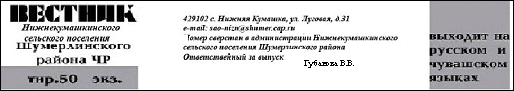 (тыс. рублей)Код бюджетной классификацииНаименование доходовСумма123000 2 00 00000 00 0000 000БЕЗВОЗМЕЗДНЫЕ ПОСТУПЛЕНИЯ100,0000 2 07 00000 00 0000 000Прочие безвозмездные поступления100,0ВСЕГО ДОХОДОВ100,0Приложение 2к решению Собрания депутатов Нижнекумашкинского сельского поселения Шумерлинского района Чувашской Республикиот 30.06 2020 года  № 71/1Приложение 52к решению Собрания депутатов Нижнекумашкинского сельского поселения Шумерлинского района Чувашской Республики«О бюджете Нижнекумашкинского сельского поселения Шумерлинского района Чувашской Республики на 2020 год  и на плановый период                                                  2021 и 2022 годов»Приложение 2к решению Собрания депутатов Нижнекумашкинского сельского поселения Шумерлинского района Чувашской Республикиот 30.06 2020 года  № 71/1Приложение 52к решению Собрания депутатов Нижнекумашкинского сельского поселения Шумерлинского района Чувашской Республики«О бюджете Нижнекумашкинского сельского поселения Шумерлинского района Чувашской Республики на 2020 год  и на плановый период                                                  2021 и 2022 годов»Приложение 2к решению Собрания депутатов Нижнекумашкинского сельского поселения Шумерлинского района Чувашской Республикиот 30.06 2020 года  № 71/1Приложение 52к решению Собрания депутатов Нижнекумашкинского сельского поселения Шумерлинского района Чувашской Республики«О бюджете Нижнекумашкинского сельского поселения Шумерлинского района Чувашской Республики на 2020 год  и на плановый период                                                  2021 и 2022 годов»Приложение 2к решению Собрания депутатов Нижнекумашкинского сельского поселения Шумерлинского района Чувашской Республикиот 30.06 2020 года  № 71/1Приложение 52к решению Собрания депутатов Нижнекумашкинского сельского поселения Шумерлинского района Чувашской Республики«О бюджете Нижнекумашкинского сельского поселения Шумерлинского района Чувашской Республики на 2020 год  и на плановый период                                                  2021 и 2022 годов»Приложение 2к решению Собрания депутатов Нижнекумашкинского сельского поселения Шумерлинского района Чувашской Республикиот 30.06 2020 года  № 71/1Приложение 52к решению Собрания депутатов Нижнекумашкинского сельского поселения Шумерлинского района Чувашской Республики«О бюджете Нижнекумашкинского сельского поселения Шумерлинского района Чувашской Республики на 2020 год  и на плановый период                                                  2021 и 2022 годов»ИЗМЕНЕНИЕраспределения бюджетных ассигнований по разделам, подразделам, целевым статьям (муниципальным программам Нижнекумашкинского сельского поселения Шумерлинского района Чувашской Республики) и группам  (группам и подгруппам) видов расходов классификации расходов бюджета Нижнекумашкинского сельского поселения Шумерлинского района Чувашской Республики на 2020 год, предусмотренного приложениями 5, 51 к решению Собрания депутатов Нижнекумашкинского сельского поселения Шумерлинского района Чувашской Республики  "О бюджете Нижнекумашкинского сельского поселения Шумерлинского района Чувашской Республики на 2020 год и на плановый период 2021 и 2022 годов"ИЗМЕНЕНИЕраспределения бюджетных ассигнований по разделам, подразделам, целевым статьям (муниципальным программам Нижнекумашкинского сельского поселения Шумерлинского района Чувашской Республики) и группам  (группам и подгруппам) видов расходов классификации расходов бюджета Нижнекумашкинского сельского поселения Шумерлинского района Чувашской Республики на 2020 год, предусмотренного приложениями 5, 51 к решению Собрания депутатов Нижнекумашкинского сельского поселения Шумерлинского района Чувашской Республики  "О бюджете Нижнекумашкинского сельского поселения Шумерлинского района Чувашской Республики на 2020 год и на плановый период 2021 и 2022 годов"ИЗМЕНЕНИЕраспределения бюджетных ассигнований по разделам, подразделам, целевым статьям (муниципальным программам Нижнекумашкинского сельского поселения Шумерлинского района Чувашской Республики) и группам  (группам и подгруппам) видов расходов классификации расходов бюджета Нижнекумашкинского сельского поселения Шумерлинского района Чувашской Республики на 2020 год, предусмотренного приложениями 5, 51 к решению Собрания депутатов Нижнекумашкинского сельского поселения Шумерлинского района Чувашской Республики  "О бюджете Нижнекумашкинского сельского поселения Шумерлинского района Чувашской Республики на 2020 год и на плановый период 2021 и 2022 годов"ИЗМЕНЕНИЕраспределения бюджетных ассигнований по разделам, подразделам, целевым статьям (муниципальным программам Нижнекумашкинского сельского поселения Шумерлинского района Чувашской Республики) и группам  (группам и подгруппам) видов расходов классификации расходов бюджета Нижнекумашкинского сельского поселения Шумерлинского района Чувашской Республики на 2020 год, предусмотренного приложениями 5, 51 к решению Собрания депутатов Нижнекумашкинского сельского поселения Шумерлинского района Чувашской Республики  "О бюджете Нижнекумашкинского сельского поселения Шумерлинского района Чувашской Республики на 2020 год и на плановый период 2021 и 2022 годов"ИЗМЕНЕНИЕраспределения бюджетных ассигнований по разделам, подразделам, целевым статьям (муниципальным программам Нижнекумашкинского сельского поселения Шумерлинского района Чувашской Республики) и группам  (группам и подгруппам) видов расходов классификации расходов бюджета Нижнекумашкинского сельского поселения Шумерлинского района Чувашской Республики на 2020 год, предусмотренного приложениями 5, 51 к решению Собрания депутатов Нижнекумашкинского сельского поселения Шумерлинского района Чувашской Республики  "О бюджете Нижнекумашкинского сельского поселения Шумерлинского района Чувашской Республики на 2020 год и на плановый период 2021 и 2022 годов"ИЗМЕНЕНИЕраспределения бюджетных ассигнований по разделам, подразделам, целевым статьям (муниципальным программам Нижнекумашкинского сельского поселения Шумерлинского района Чувашской Республики) и группам  (группам и подгруппам) видов расходов классификации расходов бюджета Нижнекумашкинского сельского поселения Шумерлинского района Чувашской Республики на 2020 год, предусмотренного приложениями 5, 51 к решению Собрания депутатов Нижнекумашкинского сельского поселения Шумерлинского района Чувашской Республики  "О бюджете Нижнекумашкинского сельского поселения Шумерлинского района Чувашской Республики на 2020 год и на плановый период 2021 и 2022 годов"(тыс. рублей)(тыс. рублей)(тыс. рублей)(тыс. рублей)(тыс. рублей)(тыс. рублей)НаименованиеРазделПодразделЦелевая статья (муниципальные программы)Группа (группа и подгруппа) вида расходовСумма (увеличение, уменьшение(-))НаименованиеРазделПодразделЦелевая статья (муниципальные программы)Группа (группа и подгруппа) вида расходовизменение (увеличе-ние, уменьше-ние (-))123456Всего100,0Общегосударственные вопросы0115,0Функционирование Правительства Российской Федерации, высших исполнительных органов государственной власти субъектов Российской Федерации, местных администраций0104-20,0Муниципальная программа "Развитие потенциала муниципального управления" 0104Ч500000000-20,0Обеспечение реализации муниципальной программы "Развитие потенциала государственного управления"0104Ч5Э0000000-20,0Основное мероприятие "Общепрограммные расходы"0104Ч5Э0100000-20,0Обеспечение функций муниципальных органов0104Ч5Э0100200-20,0Иные бюджетные ассигнования0104Ч5Э0100200800-20,0Уплата налогов, сборов и иных платежей0104Ч5Э0100200850-20,0Другие общегосударственные вопросы011335,0Муниципальная программа "Развитие земельных и имущественных отношений"0113A40000000035,0Подпрограмма "Управление муниципальным имуществом" муниципальной программы "Развитие земельных и имущественных отношений"0113A41000000035,0Основное мероприятие "Создание условий для максимального вовлечения в хозяйственный оборот муниципального имущества, в том числе земельных участков"0113A41020000035,0Проведение землеустроительных (кадастровых) работ по земельным участкам, находящимся в собственности муниципального образования, и внесение сведений в кадастр недвижимости0113A41027759035,0Закупка товаров, работ и услуг для обеспечения государственных (муниципальных) нужд0113A41027759020035,0Иные закупки товаров, работ и услуг для обеспечения государственных (муниципальных) нужд0113A41027759024035,0Национальная экономика0461,1Сельское хозяйство и рыболовство04055,0Муниципальная программа  "Развитие сельского хозяйства и регулирование рынка сельскохозяйственной продукции, сырья и продовольствия" 0405Ц9000000005,0Подпрограмма "Развитие ветеринарии" муниципальной программы  "Развитие сельского хозяйства и регулирование рынка сельскохозяйственной продукции, сырья и продовольствия"0405Ц9700000005,0Основное мероприятие "Предупреждение и ликвидация болезней животных"0405Ц9701000005,0Осуществление государственных полномочий Чувашской Республики по организации мероприятий при осуществлении деятельности по обращению с животными без владельцев0405Ц9701127505,0Закупка товаров, работ и услуг для обеспечения государственных (муниципальных) нужд0405Ц9701127502005,0Иные закупки товаров, работ и услуг для обеспечения государственных (муниципальных) нужд0405Ц9701127502405,0Дорожное хозяйство (дорожные фонды)040956,1Муниципальная программа Чувашской Республики "Комплексное развитие сельских территорий Чувашской Республики"0409A60000000056,1Подпрограмма "Создание и развитие инфраструктуры на сельских территориях" государственной программы Чувашской Республики "Комплексное развитие сельских территорий Чувашской Республики"0409A62000000056,1Основное мероприятие "Комплексное обустройство населенных пунктов, расположенных в сельской местности, объектами социальной и инженерной инфраструктуры, а также строительство и реконструкция автомобильных дорог"0409A62010000056,1Реализация проектов развития общественной инфраструктуры, основанных на местных инициативах0409A6201S657056,1Закупка товаров, работ и услуг для обеспечения государственных (муниципальных) нужд0409A6201S657020056,1Иные закупки товаров, работ и услуг для обеспечения государственных (муниципальных) нужд0409A6201S657024056,1Жилищно-коммунальное хозяйство0562,7Жилищное хозяйство0501-5,5Муниципальная программа "Модернизация и развитие сферы жилищно-коммунального хозяйства"0501A100000000-5,5Подпрограмма "Модернизация коммунальной инфраструктуры на территории Чувашской Республики" муниципальной программы "Модернизация и развитие сферы жилищно-коммунального хозяйства"0501A110000000-5,5Основное мероприятие "Улучшение потребительских и эксплуатационных характеристик жилищного фонда, обеспечивающих гражданам безопасные и комфортное условия проживания"0501A110300000-5,5Обеспечение мероприятий по капитальному ремонту многоквартирных домов, находящихся в муниципальной собственности0501A110372770-5,5Закупка товаров, работ и услуг для обеспечения государственных (муниципальных) нужд0501A110372770200-5,5Иные закупки товаров, работ и услуг для обеспечения государственных (муниципальных) нужд0501A110372770240-5,5Благоустройство050368,2Муниципальная  программа "Формирование современной городской среды на территории Чувашской Республики"0503A50000000011,3Подпрограмма "Благоустройство дворовых и общественных территорий" муниципальной программы "Формирование современной городской среды на территории Чувашской Республики"0503A51000000011,3Основное мероприятие "Содействие благоустройству населенных пунктов Чувашской Республики"0503A51020000011,3Уличное освещение0503A5102774002,3Закупка товаров, работ и услуг для обеспечения государственных (муниципальных) нужд0503A5102774002002,3Иные закупки товаров, работ и услуг для обеспечения государственных (муниципальных) нужд0503A5102774002402,3Реализация мероприятий по благоустройству территории0503A5102774209,0Закупка товаров, работ и услуг для обеспечения государственных (муниципальных) нужд0503A5102774202009,0Иные закупки товаров, работ и услуг для обеспечения государственных (муниципальных) нужд0503A5102774202409,0Муниципальная программа Чувашской Республики "Комплексное развитие сельских территорий Чувашской Республики"0503A60000000056,9Подпрограмма "Создание и развитие инфраструктуры на сельских территориях" государственной программы Чувашской Республики "Комплексное развитие сельских территорий Чувашской Республики"0503A62000000056,9Основное мероприятие "Комплексное обустройство населенных пунктов, расположенных в сельской местности, объектами социальной и инженерной инфраструктуры, а также строительство и реконструкция автомобильных дорог"0503A62010000056,9Реализация проектов развития общественной инфраструктуры, основанных на местных инициативах0503A6201S657056,9Закупка товаров, работ и услуг для обеспечения государственных (муниципальных) нужд0503A6201S657020056,9Иные закупки товаров, работ и услуг для обеспечения государственных (муниципальных) нужд0503A6201S657024056,9Культура, кинематография08-38,8Культура0801-38,8Муниципальная программа "Развитие культуры и туризма" 0801Ц400000000-38,8Подпрограмма "Развитие культуры в Чувашской Республике" муниципальной программы "Развитие культуры и туризма"0801Ц410000000-38,8Основное мероприятие "Сохранение и развитие народного творчества"0801Ц410700000-38,8Обеспечение деятельности муниципальных учреждений культурно-досугового типа и народного творчества0801Ц41077A390-38,8Закупка товаров, работ и услуг для обеспечения государственных (муниципальных) нужд0801Ц41077A390200-38,8Иные закупки товаров, работ и услуг для обеспечения государственных (муниципальных) нужд0801Ц41077A390240-38,8Приложение 3к решению Собрания депутатовНижнекумашкинского сельского поселения Шумерлинского района Чувашской Республикиот 30.06 2020 года  № 71/1Приложение  7к решению Собрания депутатовНижнекумашкинского сельского поселения Шумерлинского района Чувашской Республики«О бюджете Нижнекумашкинского сельского поселения Шумерлинского района Чувашской Республики на 2020 год  и на плановый период 2021 и 2022 годов»Приложение 3к решению Собрания депутатовНижнекумашкинского сельского поселения Шумерлинского района Чувашской Республикиот 30.06 2020 года  № 71/1Приложение  7к решению Собрания депутатовНижнекумашкинского сельского поселения Шумерлинского района Чувашской Республики«О бюджете Нижнекумашкинского сельского поселения Шумерлинского района Чувашской Республики на 2020 год  и на плановый период 2021 и 2022 годов»Приложение 3к решению Собрания депутатовНижнекумашкинского сельского поселения Шумерлинского района Чувашской Республикиот 30.06 2020 года  № 71/1Приложение  7к решению Собрания депутатовНижнекумашкинского сельского поселения Шумерлинского района Чувашской Республики«О бюджете Нижнекумашкинского сельского поселения Шумерлинского района Чувашской Республики на 2020 год  и на плановый период 2021 и 2022 годов»Приложение 3к решению Собрания депутатовНижнекумашкинского сельского поселения Шумерлинского района Чувашской Республикиот 30.06 2020 года  № 71/1Приложение  7к решению Собрания депутатовНижнекумашкинского сельского поселения Шумерлинского района Чувашской Республики«О бюджете Нижнекумашкинского сельского поселения Шумерлинского района Чувашской Республики на 2020 год  и на плановый период 2021 и 2022 годов»Приложение 3к решению Собрания депутатовНижнекумашкинского сельского поселения Шумерлинского района Чувашской Республикиот 30.06 2020 года  № 71/1Приложение  7к решению Собрания депутатовНижнекумашкинского сельского поселения Шумерлинского района Чувашской Республики«О бюджете Нижнекумашкинского сельского поселения Шумерлинского района Чувашской Республики на 2020 год  и на плановый период 2021 и 2022 годов»Приложение 3к решению Собрания депутатовНижнекумашкинского сельского поселения Шумерлинского района Чувашской Республикиот 30.06 2020 года  № 71/1Приложение  7к решению Собрания депутатовНижнекумашкинского сельского поселения Шумерлинского района Чувашской Республики«О бюджете Нижнекумашкинского сельского поселения Шумерлинского района Чувашской Республики на 2020 год  и на плановый период 2021 и 2022 годов»Распределение бюджетных ассигнований по целевым статьям (муниципальным программам Нижнекумашкинского сельского поселения Шумерлинского района Чувашской Республики), группам (группам и подгруппам) видов расходов, разделам, подразделам классификации расходов бюджета Нижнекумашкинского сельского поселения Шумерлинского района Чувашской Республики на 2020 годРаспределение бюджетных ассигнований по целевым статьям (муниципальным программам Нижнекумашкинского сельского поселения Шумерлинского района Чувашской Республики), группам (группам и подгруппам) видов расходов, разделам, подразделам классификации расходов бюджета Нижнекумашкинского сельского поселения Шумерлинского района Чувашской Республики на 2020 годРаспределение бюджетных ассигнований по целевым статьям (муниципальным программам Нижнекумашкинского сельского поселения Шумерлинского района Чувашской Республики), группам (группам и подгруппам) видов расходов, разделам, подразделам классификации расходов бюджета Нижнекумашкинского сельского поселения Шумерлинского района Чувашской Республики на 2020 годРаспределение бюджетных ассигнований по целевым статьям (муниципальным программам Нижнекумашкинского сельского поселения Шумерлинского района Чувашской Республики), группам (группам и подгруппам) видов расходов, разделам, подразделам классификации расходов бюджета Нижнекумашкинского сельского поселения Шумерлинского района Чувашской Республики на 2020 годРаспределение бюджетных ассигнований по целевым статьям (муниципальным программам Нижнекумашкинского сельского поселения Шумерлинского района Чувашской Республики), группам (группам и подгруппам) видов расходов, разделам, подразделам классификации расходов бюджета Нижнекумашкинского сельского поселения Шумерлинского района Чувашской Республики на 2020 годРаспределение бюджетных ассигнований по целевым статьям (муниципальным программам Нижнекумашкинского сельского поселения Шумерлинского района Чувашской Республики), группам (группам и подгруппам) видов расходов, разделам, подразделам классификации расходов бюджета Нижнекумашкинского сельского поселения Шумерлинского района Чувашской Республики на 2020 год(тыс. рублей)(тыс. рублей)(тыс. рублей)(тыс. рублей)(тыс. рублей)(тыс. рублей)НаименованиеЦелевая статья (муниципальные программы)Группа (группа и подгруппа)вида расходовРазделПодразделСуммаНаименованиеЦелевая статья (муниципальные программы)Группа (группа и подгруппа)вида расходовРазделПодразделСумма1234567Всего6 006,01.Муниципальная программа "Развитие культуры и туризма" Ц400000000737,71.1.Подпрограмма "Развитие культуры в Чувашской Республике" муниципальной программы "Развитие культуры и туризма"Ц410000000737,7Основное мероприятие "Сохранение и развитие народного творчества"Ц410700000316,6Обеспечение деятельности муниципальных учреждений культурно-досугового типа и народного творчестваЦ41077A390316,6Закупка товаров, работ и услуг для обеспечения государственных (муниципальных) нуждЦ41077A390200316,6Иные закупки товаров, работ и услуг для обеспечения государственных (муниципальных) нуждЦ41077A390240316,6Культура, кинематографияЦ41077A39024008316,6КультураЦ41077A3902400801316,6Основное мероприятие "Развитие муниципальных учреждений культуры"Ц411500000421,1Укрепление материально-технической базы муниципальных библиотекЦ4115S9830421,1Закупка товаров, работ и услуг для обеспечения государственных (муниципальных) нуждЦ4115S9830200421,1Иные закупки товаров, работ и услуг для обеспечения государственных (муниципальных) нуждЦ4115S9830240421,1Культура, кинематографияЦ4115S983024008421,1КультураЦ4115S98302400801421,12.Муниципальная программа "Содействие занятости населения"Ц6000000005,02.1.Подпрограмма "Активная политика занятости населения и социальная поддержка безработных граждан" муниципальной программы "Содействие занятости населения"Ц6100000005,0Основное мероприятие "Мероприятия в области содействия занятости населения Чувашской Республики"Ц6101000005,0Организация временного трудоустройства безработных  граждан, испытывающих трудности в поиске работыЦ6101722705,0Закупка товаров, работ и услуг для обеспечения государственных (муниципальных) нуждЦ6101722702005,0Иные закупки товаров, работ и услуг для обеспечения государственных (муниципальных) нуждЦ6101722702405,0Жилищно-коммунальное хозяйствоЦ610172270240055,0БлагоустройствоЦ61017227024005035,03.Муниципальная программа  "Развитие сельского хозяйства и регулирование рынка сельскохозяйственной продукции, сырья и продовольствия" Ц90000000010,03.1.Подпрограмма "Развитие ветеринарии" муниципальной программы  "Развитие сельского хозяйства и регулирование рынка сельскохозяйственной продукции, сырья и продовольствия"Ц97000000010,0Основное мероприятие "Предупреждение и ликвидация болезней животных"Ц97010000010,0Осуществление государственных полномочий Чувашской Республики по организации мероприятий при осуществлении деятельности по обращению с животными без владельцевЦ97011275010,0Закупка товаров, работ и услуг для обеспечения государственных (муниципальных) нуждЦ97011275020010,0Иные закупки товаров, работ и услуг для обеспечения государственных (муниципальных) нуждЦ97011275024010,0Национальная экономикаЦ9701127502400410,0Сельское хозяйство и рыболовствоЦ970112750240040510,04.Муниципальная программа "Развитие транспортной системы"Ч200000000933,24.1.Подпрограмма "Безопасные и качественные автомобильные дороги" муниципальной программы "Развитие транспортной системы"Ч210000000933,2Основное мероприятие "Мероприятия, реализуемые с привлечением межбюджетных трансфертов бюджетам другого уровня"Ч210300000933,2Капитальный ремонт и ремонт автомобильных дорог общего пользования местного значения в границах населенных пунктов поселенияЧ210374191239,4Закупка товаров, работ и услуг для обеспечения государственных (муниципальных) нуждЧ210374191200239,4Иные закупки товаров, работ и услуг для обеспечения государственных (муниципальных) нуждЧ210374191240239,4Национальная экономикаЧ21037419124004239,4Дорожное хозяйство (дорожные фонды)Ч2103741912400409239,4Капитальный ремонт и ремонт автомобильных дорог общего пользования местного значения в границах населенных пунктов поселенияЧ2103S4191410,4Закупка товаров, работ и услуг для обеспечения государственных (муниципальных) нуждЧ2103S4191200410,4Иные закупки товаров, работ и услуг для обеспечения государственных (муниципальных) нуждЧ2103S4191240410,4Национальная экономикаЧ2103S419124004410,4Дорожное хозяйство (дорожные фонды)Ч2103S41912400409410,4Содержание автомобильных дорог общего пользования местного значения в границах населенных пунктов поселенияЧ2103S4192283,4Закупка товаров, работ и услуг для обеспечения государственных (муниципальных) нуждЧ2103S4192200283,4Иные закупки товаров, работ и услуг для обеспечения государственных (муниципальных) нуждЧ2103S4192240283,4Национальная экономикаЧ2103S419224004283,4Дорожное хозяйство (дорожные фонды)Ч2103S41922400409283,45.Муниципальная программа "Управление общественными финансами и муниципальным долгом" Ч40000000091,35.1.Подпрограмма "Совершенствование бюджетной политики и обеспечение сбалансированности бюджета" муниципальной программы "Управление общественными финансами и муниципальным долгом"Ч41000000091,3Основное мероприятие "Развитие бюджетного планирования, формирование республиканского бюджета Чувашской Республики на очередной финансовый год и плановый период"Ч4101000001,0Резервный фонд администрации муниципального образования Чувашской РеспубликиЧ4101734301,0Иные бюджетные ассигнованияЧ4101734308001,0Резервные средстваЧ4101734308701,0Общегосударственные вопросыЧ410173430870011,0Резервные фондыЧ41017343087001111,0Основное мероприятие "Осуществление мер финансовой поддержки бюджетов муниципальных районов, городских округов и поселений, направленных на обеспечение их сбалансированности и повышение уровня бюджетной обеспеченности"Ч41040000090,3Осуществление первичного воинского учета на территориях, где отсутствуют военные комиссариаты, за счет субвенции, предоставляемой из федерального бюджетаЧ41045118090,3Расходы на выплаты персоналу в целях обеспечения выполнения функций государственными (муниципальными) органами, казенными учреждениями, органами управления государственными внебюджетными фондамиЧ41045118010082,7Расходы на выплаты персоналу государственных (муниципальных) органовЧ41045118012082,7Национальная оборонаЧ4104511801200282,7Мобилизационная и вневойсковая подготовкаЧ410451180120020382,7Закупка товаров, работ и услуг для обеспечения государственных (муниципальных) нуждЧ4104511802007,6Иные закупки товаров, работ и услуг для обеспечения государственных (муниципальных) нуждЧ4104511802407,6Национальная оборонаЧ410451180240027,6Мобилизационная и вневойсковая подготовкаЧ41045118024002037,66.Муниципальная программа "Развитие потенциала муниципального управления" Ч5000000001 116,06.1.Обеспечение реализации муниципальной программы "Развитие потенциала государственного управления"Ч5Э00000001 116,0Основное мероприятие "Общепрограммные расходы"Ч5Э01000001 116,0Обеспечение функций муниципальных органовЧ5Э01002001 033,2Расходы на выплаты персоналу в целях обеспечения выполнения функций государственными (муниципальными) органами, казенными учреждениями, органами управления государственными внебюджетными фондамиЧ5Э0100200100994,2Расходы на выплаты персоналу государственных (муниципальных) органовЧ5Э0100200120994,2Общегосударственные вопросыЧ5Э010020012001994,2Функционирование Правительства Российской Федерации, высших исполнительных органов государственной власти субъектов Российской Федерации, местных администрацийЧ5Э01002001200104994,2Закупка товаров, работ и услуг для обеспечения государственных (муниципальных) нуждЧ5Э010020020024,0Иные закупки товаров, работ и услуг для обеспечения государственных (муниципальных) нуждЧ5Э010020024024,0Общегосударственные вопросыЧ5Э01002002400124,0Функционирование Правительства Российской Федерации, высших исполнительных органов государственной власти субъектов Российской Федерации, местных администрацийЧ5Э0100200240010424,0Иные бюджетные ассигнованияЧ5Э010020080015,0Уплата налогов, сборов и иных платежейЧ5Э010020085015,0Общегосударственные вопросыЧ5Э01002008500115,0Функционирование Правительства Российской Федерации, высших исполнительных органов государственной власти субъектов Российской Федерации, местных администрацийЧ5Э0100200850010415,0Организация и проведение выборов в законодательные (представительные) органы муниципального образованияЧ5Э017379082,8Закупка товаров, работ и услуг для обеспечения государственных (муниципальных) нуждЧ5Э017379020082,8Иные закупки товаров, работ и услуг для обеспечения государственных (муниципальных) нуждЧ5Э017379024082,8Общегосударственные вопросыЧ5Э01737902400182,8Обеспечение проведения выборов и референдумовЧ5Э0173790240010782,87.Муниципальная программа "Модернизация и развитие сферы жилищно-коммунального хозяйства"A1000000000,57.1.Подпрограмма "Модернизация коммунальной инфраструктуры на территории Чувашской Республики" муниципальной программы "Модернизация и развитие сферы жилищно-коммунального хозяйства"A1100000000,5Основное мероприятие "Улучшение потребительских и эксплуатационных характеристик жилищного фонда, обеспечивающих гражданам безопасные и комфортное условия проживания"A1103000000,5Обеспечение мероприятий по капитальному ремонту многоквартирных домов, находящихся в муниципальной собственностиA1103727700,5Закупка товаров, работ и услуг для обеспечения государственных (муниципальных) нуждA1103727702000,5Иные закупки товаров, работ и услуг для обеспечения государственных (муниципальных) нуждA1103727702400,5Жилищно-коммунальное хозяйствоA110372770240050,5Жилищное хозяйствоA11037277024005010,58.Муниципальная программа "Развитие земельных и имущественных отношений"A40000000035,08.1.Подпрограмма "Управление муниципальным имуществом" муниципальной программы "Развитие земельных и имущественных отношений"A41000000035,0Основное мероприятие "Создание условий для максимального вовлечения в хозяйственный оборот муниципального имущества, в том числе земельных участков"A41020000035,0Проведение землеустроительных (кадастровых) работ по земельным участкам, находящимся в собственности муниципального образования, и внесение сведений в кадастр недвижимостиA41027759035,0Закупка товаров, работ и услуг для обеспечения государственных (муниципальных) нуждA41027759020035,0Иные закупки товаров, работ и услуг для обеспечения государственных (муниципальных) нуждA41027759024035,0Общегосударственные вопросыA4102775902400135,0Другие общегосударственные вопросыA410277590240011335,09.Муниципальная  программа "Формирование современной городской среды на территории Чувашской Республики"A50000000094,49.1.Подпрограмма "Благоустройство дворовых и общественных территорий" муниципальной программы "Формирование современной городской среды на территории Чувашской Республики"A51000000094,4Основное мероприятие "Содействие благоустройству населенных пунктов Чувашской Республики"A51020000094,4Уличное освещениеA51027740078,4Закупка товаров, работ и услуг для обеспечения государственных (муниципальных) нуждA51027740020078,4Иные закупки товаров, работ и услуг для обеспечения государственных (муниципальных) нуждA51027740024078,4Жилищно-коммунальное хозяйствоA5102774002400578,4БлагоустройствоA510277400240050378,4Реализация мероприятий по благоустройству территорииA51027742016,0Закупка товаров, работ и услуг для обеспечения государственных (муниципальных) нуждA51027742020016,0Иные закупки товаров, работ и услуг для обеспечения государственных (муниципальных) нуждA51027742024016,0Жилищно-коммунальное хозяйствоA5102774202400516,0БлагоустройствоA510277420240050316,010.Муниципальная программа Чувашской Республики "Комплексное развитие сельских территорий Чувашской Республики"A6000000002 982,910.1.Подпрограмма "Создание и развитие инфраструктуры на сельских территориях" государственной программы Чувашской Республики "Комплексное развитие сельских территорий Чувашской Республики"A6200000002 982,9Основное мероприятие "Комплексное обустройство населенных пунктов, расположенных в сельской местности, объектами социальной и инженерной инфраструктуры, а также строительство и реконструкция автомобильных дорог"A6201000002 982,9Реализация проектов развития общественной инфраструктуры, основанных на местных инициативахA6201S65702 982,9Закупка товаров, работ и услуг для обеспечения государственных (муниципальных) нуждA6201S65702002 982,9Иные закупки товаров, работ и услуг для обеспечения государственных (муниципальных) нуждA6201S65702402 982,9Национальная экономикаA6201S6570240041 998,5Дорожное хозяйство (дорожные фонды)A6201S657024004091 998,5Жилищно-коммунальное хозяйствоA6201S657024005984,4Коммунальное хозяйствоA6201S65702400502544,6БлагоустройствоA6201S65702400503439,8Приложение 4к решению Собрания депутатов Нижнекумашкинского сельского поселения Шумерлинского района Чувашской Республикиот 30.06 2020 года  № 71/1Приложение 92к решению Собрания депутатов Нижнекумашкинского сельского поселения Шумерлинского района Чувашской Республики«О бюджете Нижнекумашкинского сельского поселения Шумерлинского района Чувашской Республики на 2020 год  и на плановый период                                                  2021 и 2022 годов»Приложение 4к решению Собрания депутатов Нижнекумашкинского сельского поселения Шумерлинского района Чувашской Республикиот 30.06 2020 года  № 71/1Приложение 92к решению Собрания депутатов Нижнекумашкинского сельского поселения Шумерлинского района Чувашской Республики«О бюджете Нижнекумашкинского сельского поселения Шумерлинского района Чувашской Республики на 2020 год  и на плановый период                                                  2021 и 2022 годов»Приложение 4к решению Собрания депутатов Нижнекумашкинского сельского поселения Шумерлинского района Чувашской Республикиот 30.06 2020 года  № 71/1Приложение 92к решению Собрания депутатов Нижнекумашкинского сельского поселения Шумерлинского района Чувашской Республики«О бюджете Нижнекумашкинского сельского поселения Шумерлинского района Чувашской Республики на 2020 год  и на плановый период                                                  2021 и 2022 годов»Приложение 4к решению Собрания депутатов Нижнекумашкинского сельского поселения Шумерлинского района Чувашской Республикиот 30.06 2020 года  № 71/1Приложение 92к решению Собрания депутатов Нижнекумашкинского сельского поселения Шумерлинского района Чувашской Республики«О бюджете Нижнекумашкинского сельского поселения Шумерлинского района Чувашской Республики на 2020 год  и на плановый период                                                  2021 и 2022 годов»Приложение 4к решению Собрания депутатов Нижнекумашкинского сельского поселения Шумерлинского района Чувашской Республикиот 30.06 2020 года  № 71/1Приложение 92к решению Собрания депутатов Нижнекумашкинского сельского поселения Шумерлинского района Чувашской Республики«О бюджете Нижнекумашкинского сельского поселения Шумерлинского района Чувашской Республики на 2020 год  и на плановый период                                                  2021 и 2022 годов»Приложение 4к решению Собрания депутатов Нижнекумашкинского сельского поселения Шумерлинского района Чувашской Республикиот 30.06 2020 года  № 71/1Приложение 92к решению Собрания депутатов Нижнекумашкинского сельского поселения Шумерлинского района Чувашской Республики«О бюджете Нижнекумашкинского сельского поселения Шумерлинского района Чувашской Республики на 2020 год  и на плановый период                                                  2021 и 2022 годов»ИЗМЕНЕНИЕведомственной структуры расходов бюджета Нижнекумашкинского сельского поселения Шумерлинского района Чувашской Республики на 2020 год, предусмотренной приложениями 9, 91 к решению Собрания депутатов Нижнекумашкинского сельского поселения Шумерлинского района Чувашской Республики "О бюджете Нижнекумашкинского сельского поселения Шумерлинского района Чувашской Республики на 2020 год и на плановый период 2021 и 2022 годов"ИЗМЕНЕНИЕведомственной структуры расходов бюджета Нижнекумашкинского сельского поселения Шумерлинского района Чувашской Республики на 2020 год, предусмотренной приложениями 9, 91 к решению Собрания депутатов Нижнекумашкинского сельского поселения Шумерлинского района Чувашской Республики "О бюджете Нижнекумашкинского сельского поселения Шумерлинского района Чувашской Республики на 2020 год и на плановый период 2021 и 2022 годов"ИЗМЕНЕНИЕведомственной структуры расходов бюджета Нижнекумашкинского сельского поселения Шумерлинского района Чувашской Республики на 2020 год, предусмотренной приложениями 9, 91 к решению Собрания депутатов Нижнекумашкинского сельского поселения Шумерлинского района Чувашской Республики "О бюджете Нижнекумашкинского сельского поселения Шумерлинского района Чувашской Республики на 2020 год и на плановый период 2021 и 2022 годов"ИЗМЕНЕНИЕведомственной структуры расходов бюджета Нижнекумашкинского сельского поселения Шумерлинского района Чувашской Республики на 2020 год, предусмотренной приложениями 9, 91 к решению Собрания депутатов Нижнекумашкинского сельского поселения Шумерлинского района Чувашской Республики "О бюджете Нижнекумашкинского сельского поселения Шумерлинского района Чувашской Республики на 2020 год и на плановый период 2021 и 2022 годов"ИЗМЕНЕНИЕведомственной структуры расходов бюджета Нижнекумашкинского сельского поселения Шумерлинского района Чувашской Республики на 2020 год, предусмотренной приложениями 9, 91 к решению Собрания депутатов Нижнекумашкинского сельского поселения Шумерлинского района Чувашской Республики "О бюджете Нижнекумашкинского сельского поселения Шумерлинского района Чувашской Республики на 2020 год и на плановый период 2021 и 2022 годов"ИЗМЕНЕНИЕведомственной структуры расходов бюджета Нижнекумашкинского сельского поселения Шумерлинского района Чувашской Республики на 2020 год, предусмотренной приложениями 9, 91 к решению Собрания депутатов Нижнекумашкинского сельского поселения Шумерлинского района Чувашской Республики "О бюджете Нижнекумашкинского сельского поселения Шумерлинского района Чувашской Республики на 2020 год и на плановый период 2021 и 2022 годов"ИЗМЕНЕНИЕведомственной структуры расходов бюджета Нижнекумашкинского сельского поселения Шумерлинского района Чувашской Республики на 2020 год, предусмотренной приложениями 9, 91 к решению Собрания депутатов Нижнекумашкинского сельского поселения Шумерлинского района Чувашской Республики "О бюджете Нижнекумашкинского сельского поселения Шумерлинского района Чувашской Республики на 2020 год и на плановый период 2021 и 2022 годов"(тыс. рублей)(тыс. рублей)(тыс. рублей)(тыс. рублей)(тыс. рублей)(тыс. рублей)(тыс. рублей)НаименованиеГлавный распорядительРазделПодразделЦелевая статья (муниципальные программы)Группа (группа и подгруппа) вида расходовСумма (увеличение, уменьшение(-))НаименованиеГлавный распорядительРазделПодразделЦелевая статья (муниципальные программы)Группа (группа и подгруппа) вида расходовСумма (увеличение, уменьшение(-))1234567Всего100,0Администрация Нижнекумашкинского сельского поселения Шумерлинского района Чувашской Республики993100,0Общегосударственные вопросы9930115,0Функционирование Правительства Российской Федерации, высших исполнительных органов государственной власти субъектов Российской Федерации, местных администраций9930104-20,0Муниципальная программа "Развитие потенциала муниципального управления" 9930104Ч500000000-20,0Обеспечение реализации муниципальной программы "Развитие потенциала государственного управления"9930104Ч5Э0000000-20,0Основное мероприятие "Общепрограммные расходы"9930104Ч5Э0100000-20,0Обеспечение функций муниципальных органов9930104Ч5Э0100200-20,0Иные бюджетные ассигнования9930104Ч5Э0100200800-20,0Уплата налогов, сборов и иных платежей9930104Ч5Э0100200850-20,0Другие общегосударственные вопросы993011335,0Муниципальная программа "Развитие земельных и имущественных отношений"9930113A40000000035,0Подпрограмма "Управление муниципальным имуществом" муниципальной программы "Развитие земельных и имущественных отношений"9930113A41000000035,0Основное мероприятие "Создание условий для максимального вовлечения в хозяйственный оборот муниципального имущества, в том числе земельных участков"9930113A41020000035,0Проведение землеустроительных (кадастровых) работ по земельным участкам, находящимся в собственности муниципального образования, и внесение сведений в кадастр недвижимости9930113A41027759035,0Закупка товаров, работ и услуг для обеспечения государственных (муниципальных) нужд9930113A41027759020035,0Иные закупки товаров, работ и услуг для обеспечения государственных (муниципальных) нужд9930113A41027759024035,0Национальная экономика9930461,1Сельское хозяйство и рыболовство99304055,0Муниципальная программа  "Развитие сельского хозяйства и регулирование рынка сельскохозяйственной продукции, сырья и продовольствия" 9930405Ц9000000005,0Подпрограмма "Развитие ветеринарии" муниципальной программы  "Развитие сельского хозяйства и регулирование рынка сельскохозяйственной продукции, сырья и продовольствия"9930405Ц9700000005,0Основное мероприятие "Предупреждение и ликвидация болезней животных"9930405Ц9701000005,0Осуществление государственных полномочий Чувашской Республики по организации мероприятий при осуществлении деятельности по обращению с животными без владельцев9930405Ц9701127505,0Закупка товаров, работ и услуг для обеспечения государственных (муниципальных) нужд9930405Ц9701127502005,0Иные закупки товаров, работ и услуг для обеспечения государственных (муниципальных) нужд9930405Ц9701127502405,0Дорожное хозяйство (дорожные фонды)993040956,1Муниципальная программа Чувашской Республики "Комплексное развитие сельских территорий Чувашской Республики"9930409A60000000056,1Подпрограмма "Создание и развитие инфраструктуры на сельских территориях" государственной программы Чувашской Республики "Комплексное развитие сельских территорий Чувашской Республики"9930409A62000000056,1Основное мероприятие "Комплексное обустройство населенных пунктов, расположенных в сельской местности, объектами социальной и инженерной инфраструктуры, а также строительство и реконструкция автомобильных дорог"9930409A62010000056,1Реализация проектов развития общественной инфраструктуры, основанных на местных инициативах9930409A6201S657056,1Закупка товаров, работ и услуг для обеспечения государственных (муниципальных) нужд9930409A6201S657020056,1Иные закупки товаров, работ и услуг для обеспечения государственных (муниципальных) нужд9930409A6201S657024056,1Жилищно-коммунальное хозяйство9930562,7Жилищное хозяйство9930501-5,5Муниципальная программа "Модернизация и развитие сферы жилищно-коммунального хозяйства"9930501A100000000-5,5Подпрограмма "Модернизация коммунальной инфраструктуры на территории Чувашской Республики" муниципальной программы "Модернизация и развитие сферы жилищно-коммунального хозяйства"9930501A110000000-5,5Основное мероприятие "Улучшение потребительских и эксплуатационных характеристик жилищного фонда, обеспечивающих гражданам безопасные и комфортное условия проживания"9930501A110300000-5,5Обеспечение мероприятий по капитальному ремонту многоквартирных домов, находящихся в муниципальной собственности9930501A110372770-5,5Закупка товаров, работ и услуг для обеспечения государственных (муниципальных) нужд9930501A110372770200-5,5Иные закупки товаров, работ и услуг для обеспечения государственных (муниципальных) нужд9930501A110372770240-5,5Благоустройство993050368,2Муниципальная  программа "Формирование современной городской среды на территории Чувашской Республики"9930503A50000000011,3Подпрограмма "Благоустройство дворовых и общественных территорий" муниципальной программы "Формирование современной городской среды на территории Чувашской Республики"9930503A51000000011,3Основное мероприятие "Содействие благоустройству населенных пунктов Чувашской Республики"9930503A51020000011,3Уличное освещение9930503A5102774002,3Закупка товаров, работ и услуг для обеспечения государственных (муниципальных) нужд9930503A5102774002002,3Иные закупки товаров, работ и услуг для обеспечения государственных (муниципальных) нужд9930503A5102774002402,3Реализация мероприятий по благоустройству территории9930503A5102774209,0Закупка товаров, работ и услуг для обеспечения государственных (муниципальных) нужд9930503A5102774202009,0Иные закупки товаров, работ и услуг для обеспечения государственных (муниципальных) нужд9930503A5102774202409,0Муниципальная программа Чувашской Республики "Комплексное развитие сельских территорий Чувашской Республики"9930503A60000000056,9Подпрограмма "Создание и развитие инфраструктуры на сельских территориях" государственной программы Чувашской Республики "Комплексное развитие сельских территорий Чувашской Республики"9930503A62000000056,9Основное мероприятие "Комплексное обустройство населенных пунктов, расположенных в сельской местности, объектами социальной и инженерной инфраструктуры, а также строительство и реконструкция автомобильных дорог"9930503A62010000056,9Реализация проектов развития общественной инфраструктуры, основанных на местных инициативах9930503A6201S657056,9Закупка товаров, работ и услуг для обеспечения государственных (муниципальных) нужд9930503A6201S657020056,9Иные закупки товаров, работ и услуг для обеспечения государственных (муниципальных) нужд9930503A6201S657024056,9Культура, кинематография99308-38,8Культура9930801-38,8Муниципальная программа "Развитие культуры и туризма" 9930801Ц400000000-38,8Подпрограмма "Развитие культуры в Чувашской Республике" муниципальной программы "Развитие культуры и туризма"9930801Ц410000000-38,8Основное мероприятие "Сохранение и развитие народного творчества"9930801Ц410700000-38,8Обеспечение деятельности муниципальных учреждений культурно-досугового типа и народного творчества9930801Ц41077A390-38,8Закупка товаров, работ и услуг для обеспечения государственных (муниципальных) нужд9930801Ц41077A390200-38,8Иные закупки товаров, работ и услуг для обеспечения государственных (муниципальных) нужд9930801Ц41077A390240-38,8